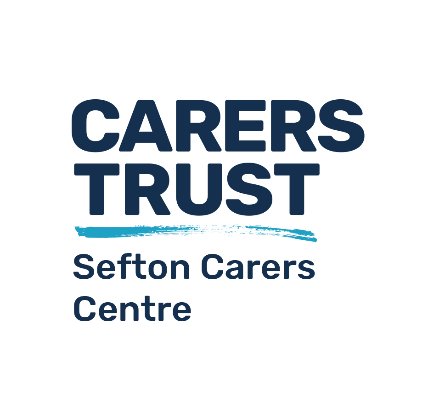 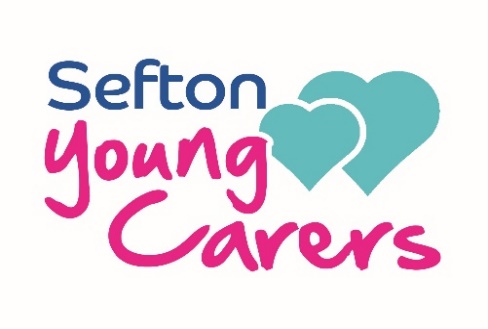 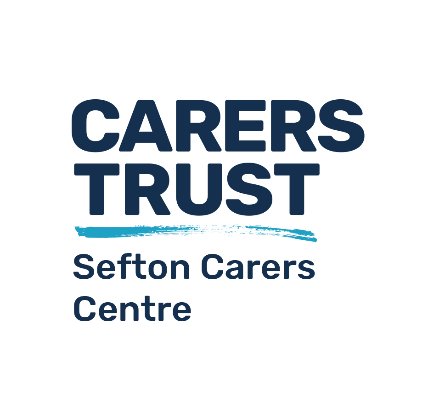 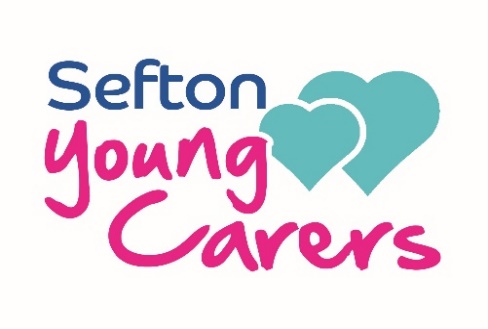 Young Carer Referral FormWe encourage you to contact us on 0151 288 6060 or at yc@carers.sefton.gov.uk for informal discussions about possible referrals.This referral form is to be used for young carers aged 5 to 17. Young adult carers aged between 18 and 24 can be referred using the Sefton Carers Centre adult carer referral form.Who are young carers?Young carers care for a friend or family member who, due to illness, disability, a mental health problem or a substance misuse issue, cannot cope without their support.Young carers are responsible for providing support to the person they care for, such as:Practical		Cleaning, cooking, laundry, paying bills, collecting prescriptionsPhysical		Lifting and moving, responsible for shopping for foodPersonal		Assisting in bathing, washing, dressing, feeding, medicationEmotional	Listening, comforting, coping with mood changesSibling care	Helping them to dress, cooking meals, homework help, taking to schoolPre-Referral ChecklistConsider the following points before proceeding with this referral:Is the young person aged between 5 and 17?Does the young person and/or the person they care for live in Sefton?Does the young person have caring responsibilities?Has the young person been spoken with about being referred as a young carer?Has parental consent been given for the referral to be made?Does the person in need of care have an illness, a disability, a mental health problem or a substance misuse issue?Referral ProcessNew referral received and allocated to a staff memberContact made with referrer and parentIntroductory meeting with the young person arranged, normally taking place in schoolDiscussion of the young person’s caring role and their needsExplanation of our services and the work we do with and for young carers in SeftonDiscussion of the introductory meeting with staff team and actions agreedReferrer, family and young person informed of outcomeIf agreed, young person will be registered as a young carer and can access supportIf not eligible, other support options will be discussedProceed to completing the form if you are satisfied that this young person is a young carer.ConsentThe Young PersonThe Caring Role and ResponsibilitiesImpacts of the Caring RoleDoes your caring role negatively affect you in any of the following areas?Note: The referrer / parent must not answer these questions on behalf of a young person.The Parent / GuardianThe ReferrerOther InformationIn the box below please indicate your reasons for making this referral and your concerns for the young person.Additionally, include any other relevant information about the young person or family, including any risk indicators.Details of any other agencies or professionals working with the young person and/or the family should also be shared, stating names, job roles, and contact details wherever possible.Completed referral forms should be emailed to yc@carers.sefton.gov.uk wherever possible.Has consent been given by all parties below for this referral to be made and data to be shared? Without consent, please do not complete the rest of this form.Name:Date of birth:Phone number:Address:Gender:Language:Language / communication support needs:Language / communication support needs:School:School contact:Young person’s own conditions / needs (if any):Diagnosis / condition of the cared for person:Relationship to young person:Relationship to young person:Relationship to young person:Hours caring:0-1212-2425+Support given to cared for person:Practical e.g. cooking, cleaning, laundry, prescription collectionPractical e.g. cooking, cleaning, laundry, prescription collectionPractical e.g. cooking, cleaning, laundry, prescription collectionPractical e.g. cooking, cleaning, laundry, prescription collectionPractical e.g. cooking, cleaning, laundry, prescription collectionPractical e.g. cooking, cleaning, laundry, prescription collectionPractical e.g. cooking, cleaning, laundry, prescription collectionSupport given to cared for person:Physical e.g. lifting and moving, food shoppingPhysical e.g. lifting and moving, food shoppingPhysical e.g. lifting and moving, food shoppingPhysical e.g. lifting and moving, food shoppingPhysical e.g. lifting and moving, food shoppingPhysical e.g. lifting and moving, food shoppingPhysical e.g. lifting and moving, food shoppingSupport given to cared for person:Personal e.g. bathing, washing, dressing, feeding, medicationPersonal e.g. bathing, washing, dressing, feeding, medicationPersonal e.g. bathing, washing, dressing, feeding, medicationPersonal e.g. bathing, washing, dressing, feeding, medicationPersonal e.g. bathing, washing, dressing, feeding, medicationPersonal e.g. bathing, washing, dressing, feeding, medicationPersonal e.g. bathing, washing, dressing, feeding, medicationSupport given to cared for person:Emotional e.g. listening, comforting, coping with mood changesEmotional e.g. listening, comforting, coping with mood changesEmotional e.g. listening, comforting, coping with mood changesEmotional e.g. listening, comforting, coping with mood changesEmotional e.g. listening, comforting, coping with mood changesEmotional e.g. listening, comforting, coping with mood changesEmotional e.g. listening, comforting, coping with mood changesSupport given to cared for person:Sibling e.g. school runs, cooking, dressing, homework, bed-timeSibling e.g. school runs, cooking, dressing, homework, bed-timeSibling e.g. school runs, cooking, dressing, homework, bed-timeSibling e.g. school runs, cooking, dressing, homework, bed-timeSibling e.g. school runs, cooking, dressing, homework, bed-timeSibling e.g. school runs, cooking, dressing, homework, bed-timeSibling e.g. school runs, cooking, dressing, homework, bed-timeDescription of caring responsibilities:Others who help to care:Your mental health and wellbeingYour physical health and lifestyleYour family relationships and home-lifeYour educationYour free time (your time for yourself to take a break and have fun)Name:Phone number:Address:Email:Name:Phone number:Email:Organisation: